A KURATÓRIUM, A BIZOTTSÁGOK TAGJAI	Budapest, 2015. december 10.ÉS SEGÍTŐI RÉSZÉRESZÉKHELYÉNKedves Kuratóriumi Tagok, kedves Segítőink!Ezúton jelzem, hogy az Alapítvány Kuratóriuma soron következő, évzáró ülését2013. december 22-én (kedd) 17.00 órárahívom össze. Az ülés helyszíne:          	Pest Megyei Kormányhivatal épülete, 155. tárgyaló terem			     	1052 Budapest, Városház u. 7.A tervezett napirendi pontok:Éves szakmai jelentés a 2015. évi táboroztatási és adományszervezői tevékenységről Javaslatok 2016-ra (feltételek, módosítások)	Előterjesztő: Kun Lívia, operatív vezető2)  Az Alapítvány 2015. évi tevékenységének értékelése	Előterjesztő: dr. Czuczor Gergely levezető elnök, Kun Lívia operatív vezető3)  Előzetes tervek, költségvetési alapelvek a 2016. évre	Előterjesztő: dr. Czuczor Gergely levezető elnök, Kun Lívia operatív vezető4)  Alapító okirat módosítás 2016-ban	Előterjesztő: dr. Harangozó István, jogász5)  Szabályzatok módosítása, (munkavédelmi szabályzat, SZMSZ, ügyrend)	Előterjesztő: Kun Lívia, operatív vezető6)   EgyebekAz ülésre kérem a fontos döntések miatt az időpont ütemezését, a pontos megjelenést!A találkozásig sok szeretettel üdvözlünk mindenkit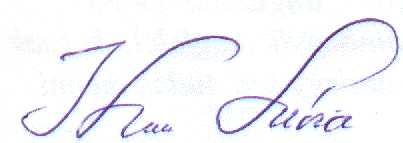 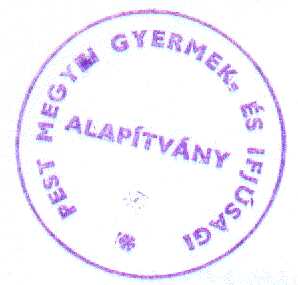 dr. Czuczor Gergely					Kun Lívialevezető elnök						operatív vezetőMelléklet: A napirendek írásos anyaga 